EASTER LILY ORDER FORM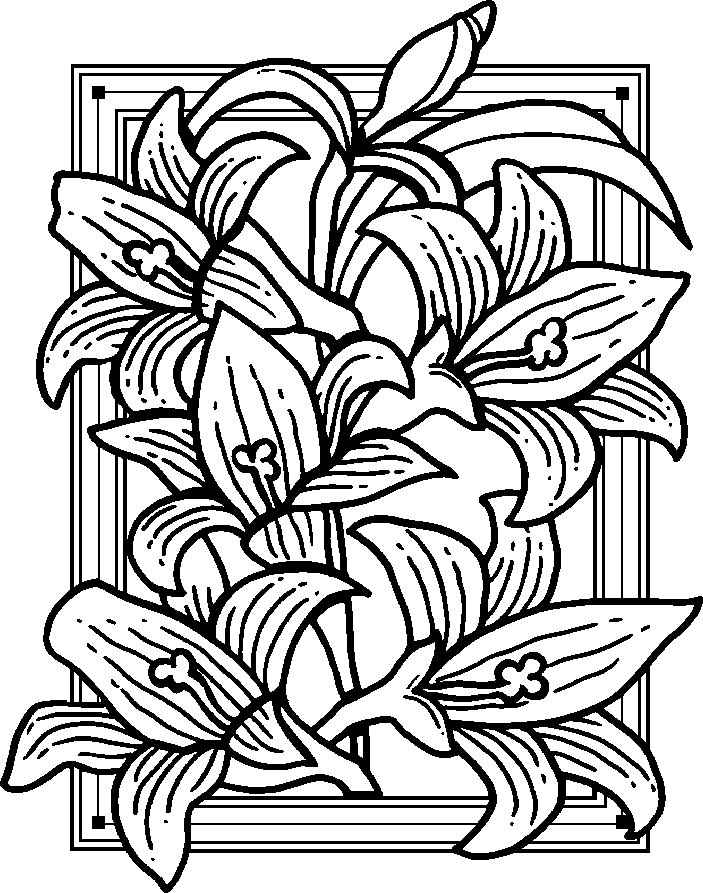 We would like to place Easter Lilies in our windows and on the Chancel steps for the services on Easter Sunday. The cost is $15.00.  If you desire to place an order for one or more lilies, please use the form below. Fill in the information and place it in the offering plate or mail it to the church office as soon as possible. The deadline is April 10th.Note: Payment must accompany your order.Enclosed is $ 	For 	LiliesIn Memory of 	In Honor of 	Other (To the Glory of God) 	Given by 	Because 35 lilies must be special ordered from Whitten's to have them arrive at their peak for Easter, they will be assigned on a first-ordered, first-served basis. When 35 have been assigned, no more can be purchased. Thanks for your understanding.The Worship and Music Committee